Informacja  ze15 Spotkania Polsko- Niemieckiego w Gdańsku28.07.-04.08.2013W dniach 28.07.-04.08.2013  r . odbyło się w Gdańsku 15 Spotkanie Polsko- Niemieckie, które  było  kontynuacją spotkań z Gemen/Niemcy. Uczestnikami  Spotkania  byli goście z  Litwy i Niemiec i Polski.Uroczyste otwarcie spotkania nastąpiło  w dniu 29.07.2013 o  godz. 14.00 w Sali 107  Urzędu Miasta Gdańska, Długie Ogrody 8/12.  Następnie  odbyło  się Forum Dyskusyjne na temat „Polsko-Niemieckie kontakty w Gdańsku dzisiaj”, uczestnikami którego  byli:-  Konsul Generalny Niemiec w Gdańsku pani Annette Klein, -  Wiceprzewodniczący Rady Miasta Gdańska Jarosław Gorecki-  Jolanta Murawska, Główny Specjalista, Referat Spraw Zagranicznych,                                   Kancelaria Prezydenta Miasta Gdańska-  Anna Misztal, Przewodnicząca Towarzystwa  Polska -Niemcy w Gdańsku -  Uwe Hahnkamp, Redaktor niemieckojęzycznego  Radia Warmia     i  Mazury  z Olsztyna.Moderatorem spotkania był  pan  Wolfgang Nitschke, Przewodniczący Stowarzyszenia Św. Wojciecha /Adalbertus Werk/ oraz Towarzystwa Oświatowego  Gdańskich Katolików, głównego inicjatora i organizatora 15 Polsko -Niemieckich Spotkań w Gdańsku.Podczas debaty poruszono temat pozyskania młodzieży do współpracy polsko-niemieckiej, roli szkół i współpracy miast partnerskich z Polski i Niemiec.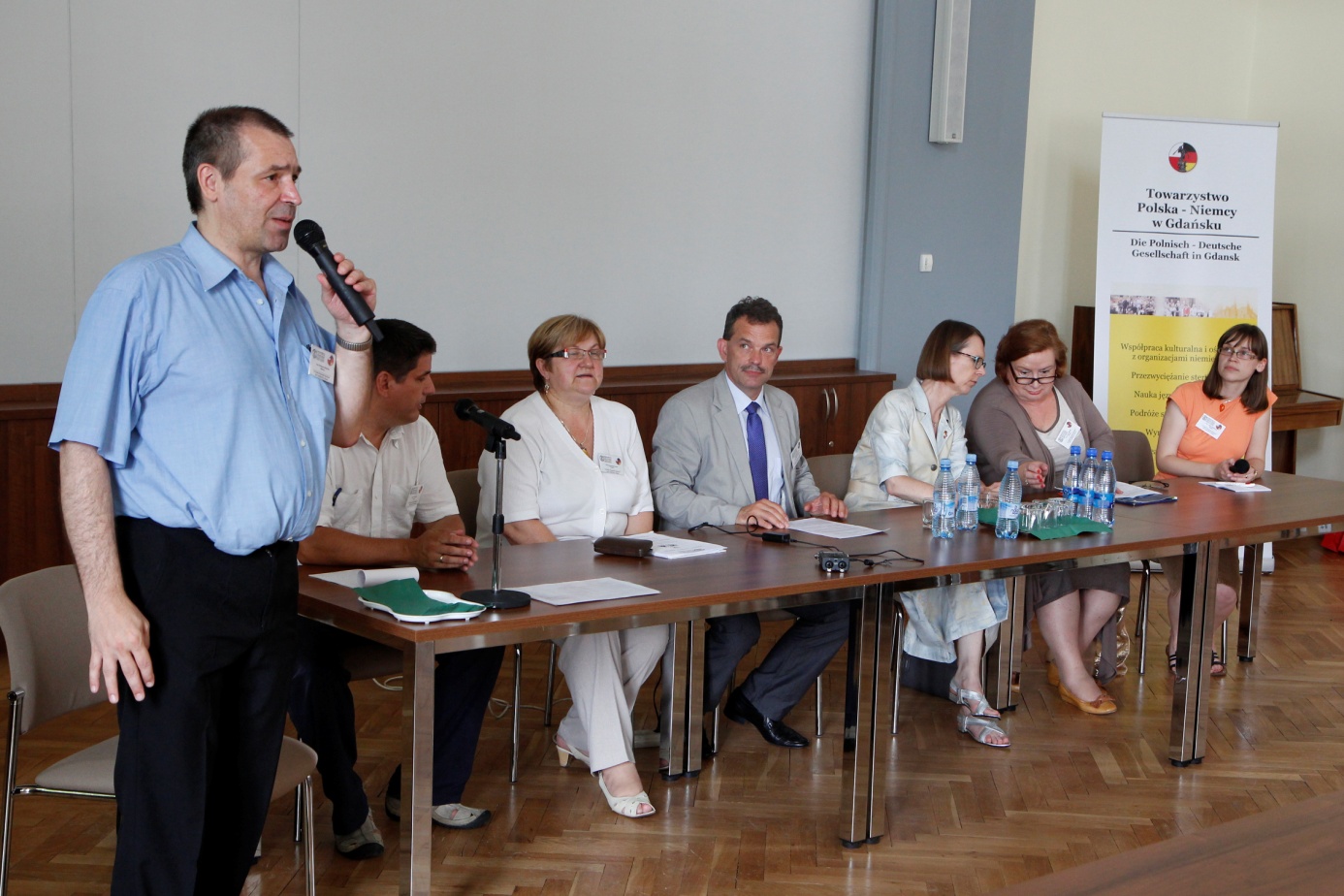 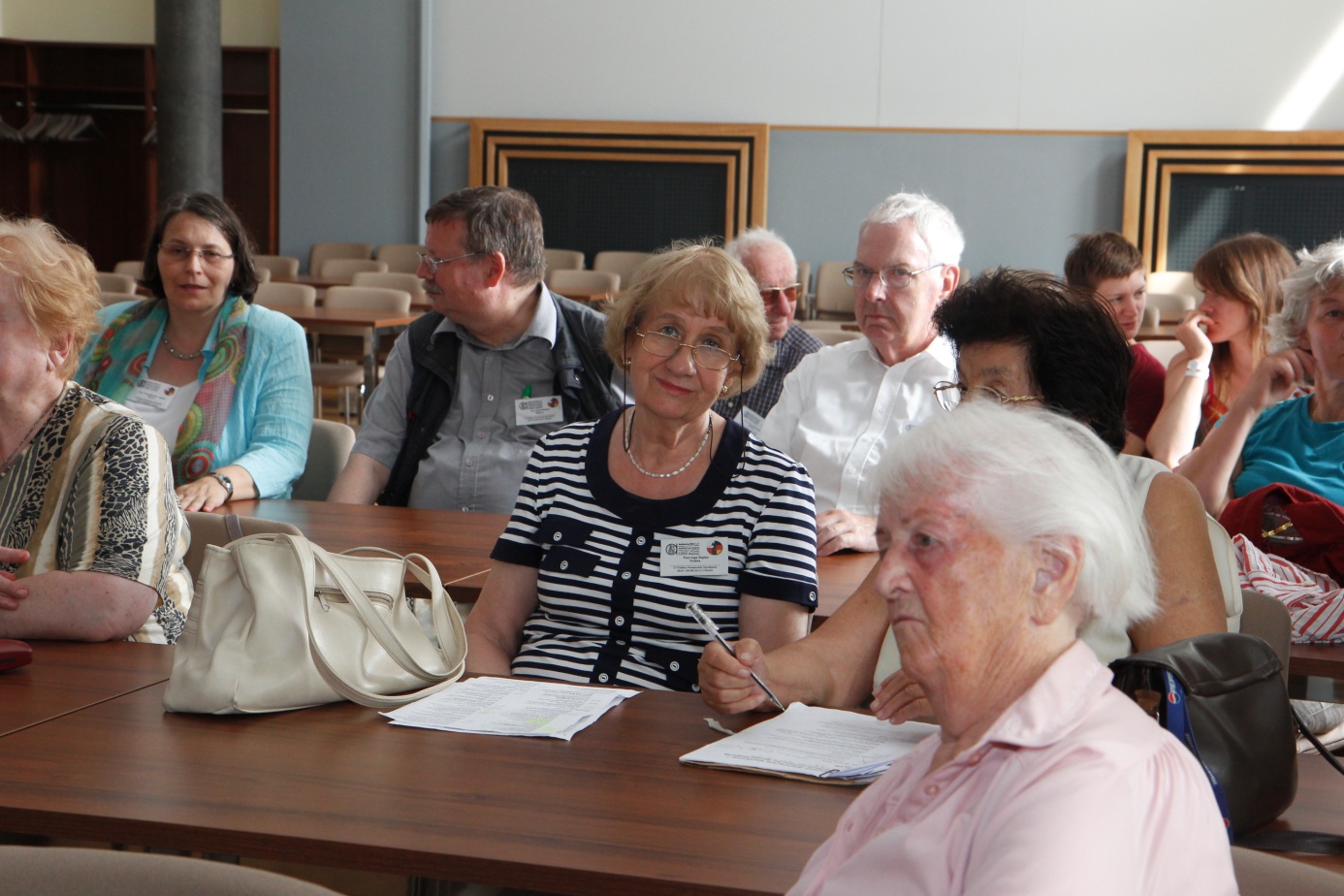 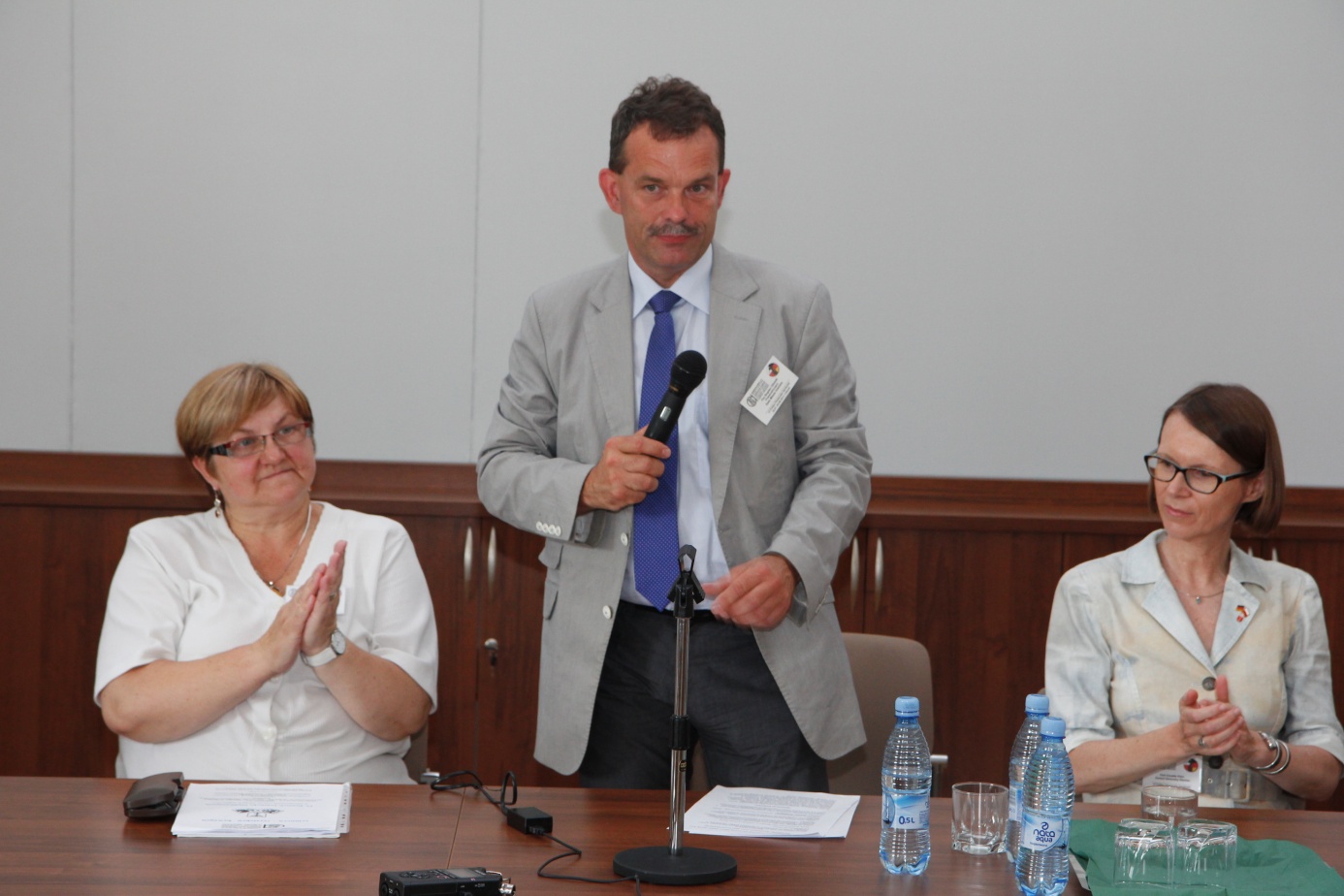 Organizację dorocznych Spotkań Polsko-Niemieckich rozpoczęto ponad 65  lat temu w Gemen w Niemczech i od ponad  15 lat w Gdańsku. Kontynuację tych spotkań przez wiele lat zawdzięczamy  Gdańszczaninowi Panu Gerhardowi Nitschke. Urodził się on 13 marca 1933 roku w Gdańsku. W tym roku minęła 80 rocznica jego urodzin i to spotkanie dedykujemy jego osobie. Jako wieloletni Przewodniczący Niemieckiego Stowarzyszenia Św. Wojciecha/Adalbertus Werk e.V./ i Stowarzyszenia Oświatowego  Gdańskich Katolików  w Dusseldorfie. Był on wielkim  autorytetem moralnym, niestrudzonym propagatorem pojednania pomiędzy Polską  a Niemcami. Jest również laureatem  medalu Św. Wojciecha za zasługi i działania na rzecz  naszego  ukochanego miasta. Jego wspaniałe dzieło kontynuuje   Stowarzyszenie Adalbertus –Werk e.V. i Stowarzyszenie Oświatowe  Gdańskich Katolików.Patronat Honorowy nad wydarzeniem objęli Przewodniczący Rady Miasta Gdańska pan  Bogdan Oleszek   oraz Prezydent Miasta Gdańska pan Paweł Adamowicz.Realizacja tegorocznego  programu była możliwa również dzięki wsparciu  Państwa Niemieckiego,  Miasta Gdańska oraz  zaangażowaniu Towarzystwa Polska-Niemcy w Gdańsku.Tegoroczne 15 Spotkanie Polsko-Niemieckie miało  bardzo szeroki i ambitny program. Podczas jego realizacji uczestnicy  mieli okazję poznać bliżej historię i piękno  Gdańska i okolic m.in. nowy stadion PGE Arena, odwiedzili  Westerplatte i poznali koncepcję budowy Muzeum II Wojny Światowej i powstania ECS, Teatr Szekspirowski  i  Politechnikę Gdańską.             Przy współpracy  Instytutu  Kultury Miejskiej oraz Koordynatora ds. Nowej Hanzy z Kancelarii             Prezydenta uczestnicy konferencji  mogli  dowiedzieć się o działalności  Gdańska w Związku „Starej”             i „Nowej” Hanzy. W tej konferencji wzięli  udział  zaproszeni goście:               Prof. PG, Andrzej Januszajtis- „Gdańsk w Hanzie, zarys  historii  Hanzy”                                                                                         Włodimir Orłow- Dyrektor Referatu ds. Kultury, Wielikij Nowgorod/Rosja- „Nowa Hanza- miasta                                           rosyjskie Hanzy”                                                  Lina Handrek, przedstawicielka Komisji Młodej Hanzy z Lubeki-  „Działalność Młodej Hanzy”             Adam Duchnowski, przedstawiciel Młodzieżowej Rady Miasta Gdańska, zaangażowany  w              działalność Młodej Hanzy w Gdańsku   oraz  przedstawiciele Młodzieżowej Rady Miasta Słupska              pracujący na wspólnym  projektem współpracy młodzieży w Związku Młodej Hanzy             Spotkanie przygotowała i  poprowadziła  Jolanta Murawska, Koordynator ds. Nowej Hanzy              w Kancelarii Prezydenta Miasta Gdańska.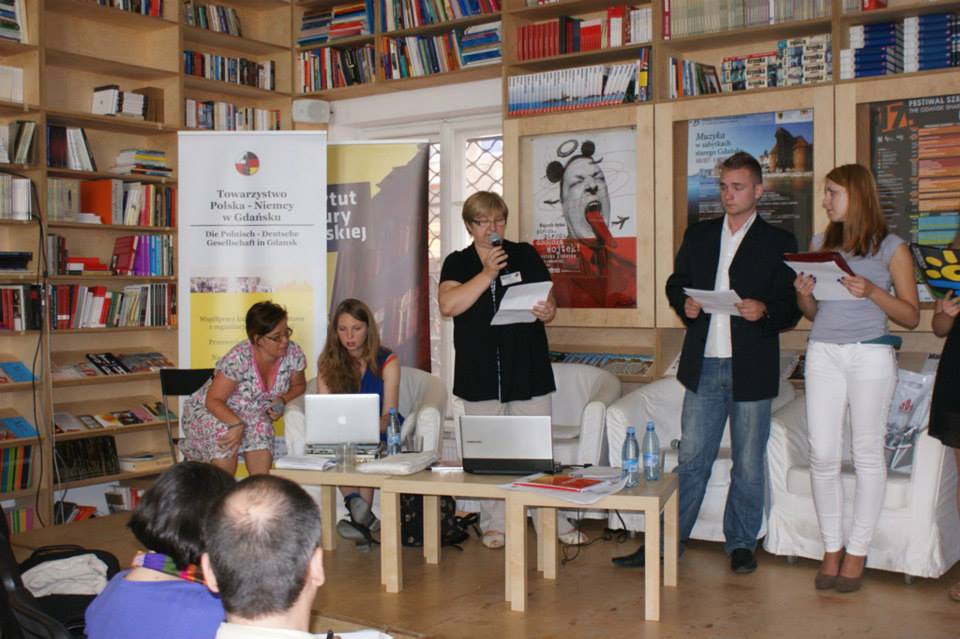 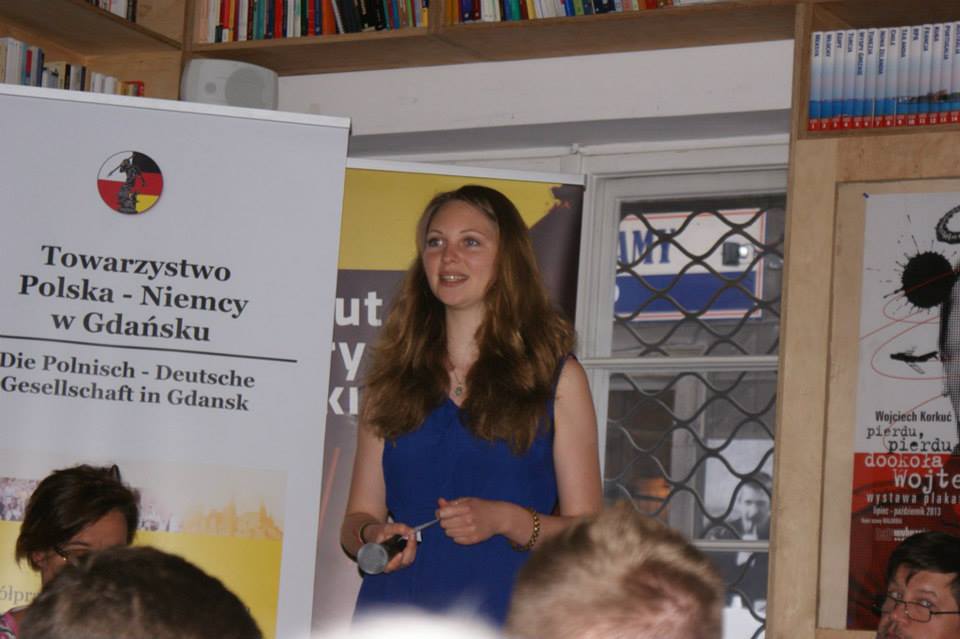 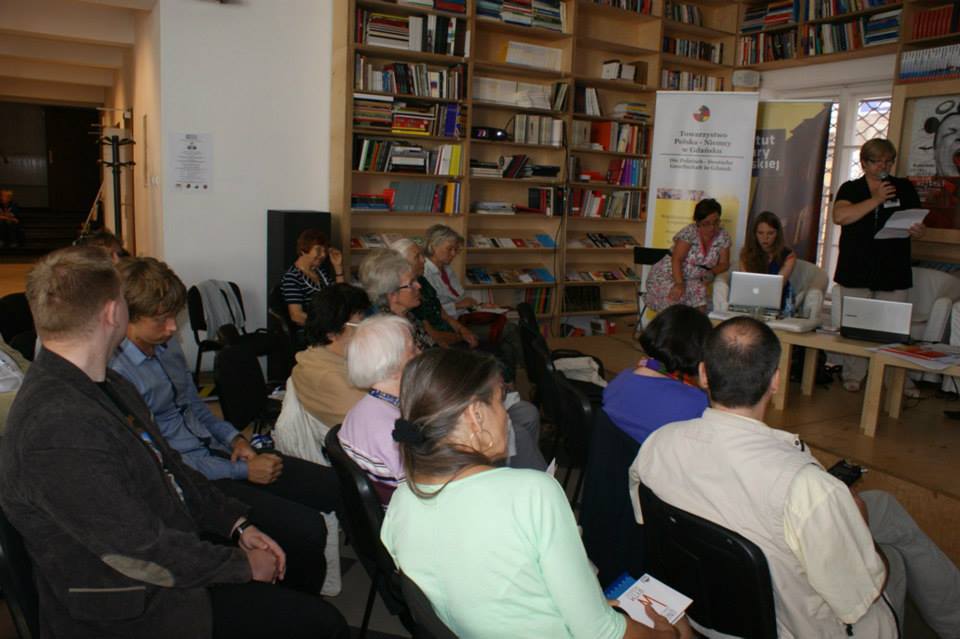 Spotkanie z inicjatorami Encyklopedii Gdańskiej  odbyło się  w  Centrum Herdera, z którym Towarzystwo Polska-Niemcy w Gdańsku  i Adalberus-Werk e.V. od lat ściśle współpracują. O  idei  powstania i  samym procesie tworzenia  Encyklopedii  opowiedzieli:Marcin Sztucki – Dyrektor Biura Zarządu Fundacji Gdańskiej – wydawcy                                                      Encyklopedii Gdańska i GedanopediMałgorzata Ogonowska – Kierownik Redakcji merytoryczno-językowejProf. Janusz Górski – autor wyboru ilustracji, Dyrektor ArtystycznyMariusz Gliński-Podczas spotkania poruszono temat dalszych prac nad encyklopedią, Stowarzyszenie  Adalbertus –Werk e.V  jest w posiadaniu wielu dokumentów dotyczących Gdańszczan, które  mogą być wykorzystane w dalszych pracach. W tej sprawie zostanie utworzona grupa, która będzie pracować nad opracowaniem kolejnych haseł i  uzupełnieniem obecnych.Uczestnicy 15 Spotkania  wzięli udział we  wspólnym  wyjeździe  na Kaszuby, gdzie goście  odwiedzili  miejsca pamięci w Piaśnicy, złożyli wspólnie kwiaty i znicze.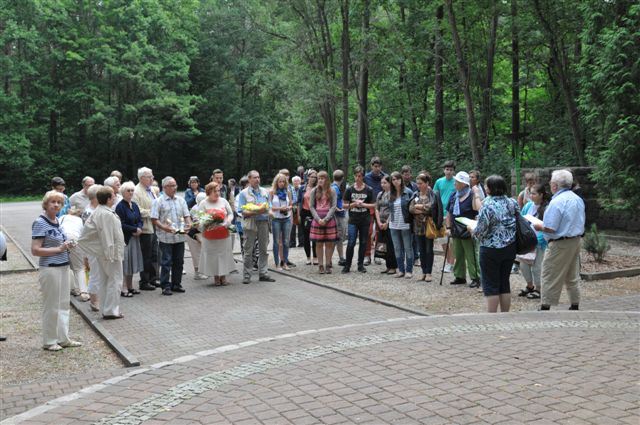 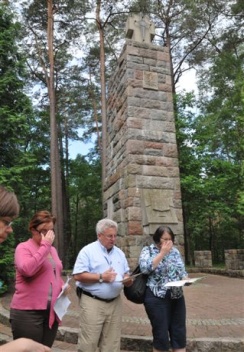 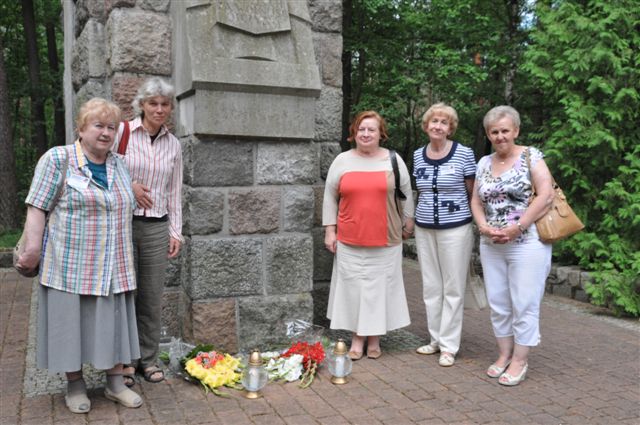 Dużym zainteresowaniem  uczestników spotkania cieszyła się wizyta  w Europejskim Centrum Solidarności . Gości osobiście przywitał  pan Basil Kerski, Dyrektor ECS oraz pani Patrycja Medowska, Z-ca Dyrektora ECS. Na spotkanie  przyjechał również  z Warszawy pan Adam Krzemiński, Redaktor „Polityki”. Zaproszenie przyjął  również  pan Tadeusz Fiszbach, były Sekretarz Partii PZPR w Gdańsku.Goście podczas swojego pobytu w Gdańsku  mieli też okazję do  odwiedzenia  tegorocznego  JARMARKU  DOMINIKAŃSKIEGO oraz wspólnej integracji i zabawy z mieszkańcami Gdańska i turystami.Bardzo ważnym elementem  15 Spotkania były wspólne warsztaty  młodzieży z Niemiec,  Polski oraz  z Litwy z  Centrum Młodzieżowego w Kłajpedzie (Klaipédos Jaunimo Centras).Młodzież brała  udział w tegorocznych spotkaniach i warsztatach poświęconych historii Gdańska, integracji i tolerancji. Motto spotkania młodzieży  brzmiało:„Bawiąc się poznać sąsiadów”Przygotowany  został  program także dla  uczestników ze słabą znajomością języka niemieckiego. Wiedzę o kraju, jego mieszkańcach, zwyczajach i obrzędach i historii  zdobyć można nie tylko przez zwiedzanie historycznych miejsc, ważnych czy godnych obejrzenia obiektów, czy poprzez wędrówki po jego ciekawych zakątkach. Również gry zespołowe, karciane czy planszowe mogą być pomocne w poznaniu  Niemiec, Polski czy Litwy. Grając można "objechać"  Polskę, Niemcy, zwiedzić zamek w Wilnie/Vilnus, w kwizie "50 Jahre Deutschland"  wykazać się posiadaną wiedzą, w grze "Kolejka" przeżyć komunizm   n.p. stojąc w długiej kolejce przed sklepem.Uczestnicy  PROGRAMU  dla młodzieży  poznając swych sąsiadów podczas zabawy mogli próbować wykorzystać tę wiedzę  w nowych propozycjach współpracy,  a podczas prezentacji uczestnicy obu programów  mogli  wykazać sie znajomością Niemiec, Polski czy Litwy, zwyczajami i obrzędami ich mieszkańców i in.Program dla młodzieży prowadzili : Chris Mewes, Aschheim, wolny dziennikarz, członek "Jury Spiel des Jahres" Tom Werneck, Haar, wolny dziennikarz, współtwórca  "Jury Spiel des Jahres" Kornelia  Stasiuliene , Kłajpeda, Zastępca Kierownika Jaunimo Centras                                     /Centrum  Młodzieżowego Kłajpeda  Alicja Kędzierska M.A.. Monachium (tłumaczka )  Anna Osiak M.A., Dywity (tłumaczka)  Kristina Tomak, Siluvos  seniunija (tłumaczka)15 Spotkanie zakończyło się wspólnym wieczorem, podczas którego podsumowano  cały tygodniowy program spotkań oraz  goście mieli też okazję obejrzenia krótkiej prezentacji  z koncertów Orkiestry „VITA ACTIWA” z Gdańska i  przeprowadzenia rozmowy z Dyrygentką  Orkiestry Panią Mirą Lipińską o współpracy w przyszłości m.in. o możliwości  zorganizowania  dla młodzieży wspólnych warsztatów muzycznych.Opracowała:Jolanta MurawskaGłówny Specjalista-Koordynator ds. Nowej HanzyWiceprezes Towarzystwa Polska-Niemcy